Załącznik nr 1 do regulaminu udzielania oraz rozliczania dotacji celowej z budżetu Gminy Miejskiej Zgorzelec na dofinansowanie zakupu i montażu instalacji wykorzystującej odnawialne źródła energiiWniosek o udzielenie dotacji celowej z budżetu Gminy Miejskiej Zgorzelec na dofinansowanie zakupu i montażu instalacji wykorzystującej odnawialne źródła energiiZwracam się z prośbą o udzielenie dotacji celowej na dofinansowanie zakupu i montażu: instalacji fotowoltaicznej:liczba paneli fotowoltaicznych	……………… szt.moc instalacji fotowoltaicznej	……………… kW urządzeń służących magazynowaniu energii wytworzonej z OZE:pojemność znamionowa	……………… Ah instalacji solarnej:liczba kolektorów słonecznych	…………… szt.łączna powierzchnia czynna kolektorów słonecznych	…………… m2Przedmiotowa instalacja zamontowana będzie: na budynku mieszkalnym nr …………….., w obrębie nieruchomości, na której znajduje się budynek mieszkalny,zlokalizowanym/ej przy ulicy: ……………………………………………………… w Zgorzelcu na działce
o numerze ewidencyjnym …………….………..(Obr. ………; AM- ………) stanowiącej moją własność/współwłasność**.Szacowana wysokość kosztów kwalifikowalnych: …………………………………………. zł brutto.Planowany termin rozpoczęcia inwestycji:  ……………………………r.Planowany termin zakończenia inwestycji: ……………………………r.Nazwa Banku i nr rachunku bankowego: ……………………………………………….W budynku jest/ nie jest** prowadzona działalność gospodarcza.W przypadku prowadzenia w budynku działalności gospodarczej proszę o podanie dodatkowych danych:Całkowita powierzchnia budynku ................................m2Powierzchnia budynku przeznaczona pod działalność gospodarczą ...........................m2Oświadczam, że:nie zalegam względem Gminy w płatnościach podatków i opłat lokalnych,montaż instalacji zostanie przeprowadzony w budynku, który został oddany do użytkowania zgodnie z przepisami prawa budowlanego,montaż instalacji zostanie przeprowadzony w budynku, którego stan techniczny nie budzi przeciwskazań bądź wątpliwości co do zwiększenia obciążenia wywołanego zamontowaniem dodatkowych urządzeń,poinformuję Gminę o zmianie stanu prawnego w trakcie realizacji umowy oraz w okresie trwałości inwestycji,w budynku są lub zostaną zamontowane zabezpieczenia pozwalające na zapewnienie odpowiedniego poziomu ochrony przepięć dla zamontowanej instalacji,zapoznałem/am się z regulaminem udzielania oraz rozliczania dotacji celowej z budżetu Gminy Miejskiej Zgorzelec na dofinansowanie zakupu i montażu instalacji wykorzystującej odnawialne źródła energii,zapoznałem/am się z informacją o przetwarzaniu danych osobowych i wyrażam zgoda
na przetwarzanie moich danych osobowych na potrzeby udzielenia dotacji.Załączniki do wniosku:zgoda właściciela/współwłaścicieli nieruchomości/ uchwała wspólnoty mieszkaniowej**
na realizację inwestycji będącej przedmiotem wniosku o udzielenie dotacji…………….…	…………………………………………data	podpis wnioskodawcy* Podanie numeru telefonu kontaktowego jest dobrowolne, jednakże jego podanie może znacznie przyspieszyć  realizację  wnioskowanej czynności/zadania/ usługi. Przetwarzanie przez Urząd Miasta Zgorzelec podanego numeru telefonu odbywa się na  zasadzie dobrowolnej  zgody, którą  można cofnąć w dowolnym czasie. Jednakże cofnięcie zgody nie wpływa na zgodność z prawem przetwarzania, którego dokonano na podstawie zgody przed jej cofnięciem.** Niewłaściwe skreślić.potwierdzenie wpływuBurmistrz Miasta Zgorzelecul. Domańskiego 7, 59-900 ZgorzelecBurmistrz Miasta Zgorzelecul. Domańskiego 7, 59-900 Zgorzelec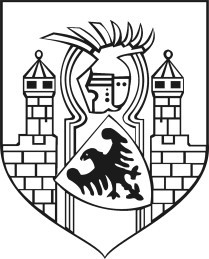 Wnioskodawca…………………………………………….…………(nazwisko i imię lub nazwa firmy)Adres………………………………..……………….…..…(ulica, nr, kod pocztowy, miasto)Adres do korespondencji……………………………………………………….(jeżeli jest inny niż podany wyżej)Telefon *…………………….…………………………………(stacjonarny, komórkowy)DekretacjaNr sprawy:………..…………………DekretacjaNr sprawy:………..…………………